Horaire type confinement école     605 & 612              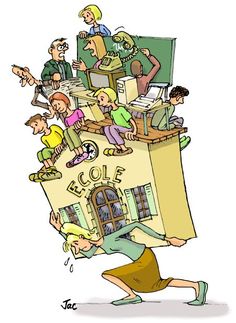 M. Philippe, Mme Anne & Mme Naïla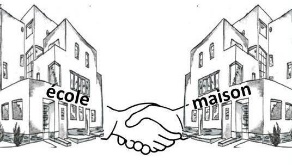 JANVIERLundi 10Mardi 11Mercredi 12Jeudi 13Vendredi 14                    Avant-midi                    Avant-midi                    Avant-midi                    Avant-midi                    Avant-midi                    Avant-midiPériode 18h30-9h15⏰Musique9h00-9h30⏰Mme Anne Disponibilité9h00-9h30⏰M. PhilippeDisponibilité9h00-9h30⏰Mme NaïlaDisponibilitéPériode 29h30-11h30⏰M. PhilippeZoom mathématique9h30-11h30⏰Mme Anne Zoomfrançais9h30-11h30⏰M. PhilippeZoom mathématiqueUnivers social9h30-11h30⏰Mme Anne Zoomfrançais9h30-11h30⏰Mme Naïla Zoom SciencesECRPériode 39h30-11h30⏰M. PhilippeZoom mathématique9h30-11h30⏰Mme Anne Zoomfrançais9h30-11h30⏰M. PhilippeZoom mathématiqueUnivers social9h30-11h30⏰Mme Anne Zoomfrançais9h30-11h30⏰Mme Naïla Zoom SciencesECR                    Après-midi                    Après-midi                    Après-midi                    Après-midi                    Après-midi                    Après-midiPériode 413h00-14h00⏰Mme Anne Disponibilité13h10-14h00⏰Éduc. 60513h00-14h00⏰M. PhilippeDisponibilité13h40-14h25⏰Anglais13h10-14h00⏰Éduc. 612